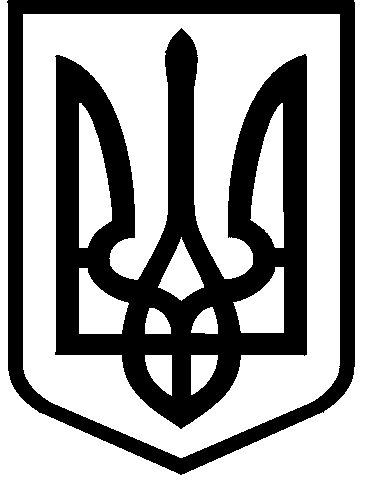 КИЇВСЬКА МІСЬКА РАДАVIII СКЛИКАННЯПОСТІЙНА КОМІСІЯ З ПИТАНЬ КУЛЬТУРИ, ТУРИЗМУ ТА ІНФОРМАЦІЙНОЇ ПОЛІТИКИ01044, м. Київ, вул. Хрещатик, 36                                                        тел.:(044)202-72-25; тел./факс(044)202-73-05Протокол № 13/73чергового засідання постійної комісії Київської міської радиз питань культури, туризму та інформаційної політики (Комісії)від 27.06.2018Місце проведення: Київська міська рада, м. Київ, вул. Хрещатик, 36,                                    кімн.1017 (10-й поверх), початок засідання – 09.30.Склад Комісії: 5 депутатів Київської міської ради.Присутні: 3 депутатів Київської міської ради, члени комісії:Муха Вікторія Вячеславівна – голова Комісії, головуюча;Бенюк Богдан Михайлович – заступник    голови    Комісії,    секретар   засідання                            Комісії 27.06.2018;Березницька Людмила Іванівна – член Комісії.Відсутні: 2 депутатів:Поживанов Олександр Михайлович – секретар Комісії; Таранов Андрій Володимирович – член Комісії.Запрошені та присутні:Азатьян Вартан Олександрович – виконуючий обов’язки заступника начальника відділу інспекції  державного контролю об’єктів культурної спадщини та археологічного нагляду   Департаменту культури виконавчого органу Київської міської ради (Київської міської державної адміністрації); Губарева Тетяна Анатоліївна – головний спеціаліст Департаменту культури виконавчого органу Київської міської ради (Київської міської державної адміністрації); Плотніков Юрій Анатолійович  — заступник директора Департаменту комунальної власності м. Києва виконавчого органу виконавчого органу Київської міської ради (Київської міської державної адміністрації);Горпинченко Олена Ігорівна – заступник голови Солом’янської районної в місті Києві державної адміністрації;Чередніченко Олена Іванівна – головний спеціаліст Солом’янської районної в місті Києві державної адміністрації;Голуб Ігор Дмитрович – заступник начальника відділу оренди майна комунальної власності  Дніпровської районної в місті Києві державної адміністрації;Трегубенко Надія Михайлівна – начальник відділу  з питань майна комунальної власності Шевченківської районної в місті Києві державної адміністрації;Бакуменко Олександр Данилович – голова правління Всеукраїнської благодійної організації “Український  фонд культури імені Бориса Олійника”;  Гай Анатолій Іванович – заступник голови правління Всеукраїнської благодійної організації “Український  фонд культури імені Бориса Олійника”;  Фінберг Арсеній Леонідович – автор петиції, співзасновник Громадської організації “Київ мрії”;  Кожушко Богдан Васильович – голова Громадської ради при Міністерстві культури України;Дядюк Олександр Володимирович - голова правління Громадської організації “Кияни об’єднуємось”;Фролов Анатолій Олександрович – голова Київського міського Центру  Українського товариства охорони пам’яток історії та культури (УТОПІК); Чернишова Інна Вікторівна – директор Товариства з обмеженою відповідальністю “ТД “Сучасна книга”;          Панков Дмитро Олександрович – директор Дитячої музичної школи № 16;          Аврамова Світлана – голова батьківської ради Дитячої музичної школи №16;          Колосович Ярослав Вікторович - член ГО “Квартал Пушкінська – Велика Васильківська”;          Приходько Анатолій Сергійович – представник  ГО “Квартал Пушкінська – Велика Васильківська”;          Ясієвич Єлизавета Олександрівна - член ГО “Квартал Пушкінська – Велика Васильківська”;          Олійник Галина Гнатівна – заступник голови ОСН  “Квартал Пушкінська- Червоноармійська”;          Жуков Микола Никонорович – голова ОСН “Квартал Пушкінська- Велика Васильківська”;          Соколова Лариса Федорівна – представник  ОСН “Квартал Пушкінська-Велика Васильківська”;          Осьмак Антон Сергійович – голова ГО “Мій Відрадний”;          Хмельницька Маріанна Олександрівна – член ГО “Мій Відрадний”;          Завадська-Музлова Надія Миколаївна – журналіст інформагенції “Большой Киев”;          Станков Олександр Володимирович –  громадський інспектор охорони культурно-історичної спадщини;          Нехода Володимир Анатолійович – громадський активіст;Решорова Марія Ярославівна – практикант;           Дума Владислав Миколайович -   помічник-консультант депутата Київської міської ради Дідовця В.Ю.;Лиман Надія – помічник-консультант депутата Київської міської ради Таранова А.В.;Карпічко Владислав Леонідович - помічник-консультант депутата Київської міської ради Березницької Л.І.;Хоменко Денис Юрійович – помічник-консультант депутата Київської міської ради Мухи В.В.;Синюченко Наталія Аркадіївна – головний спеціаліст управління забезпечення діяльності постійних комісій Київської міської ради, забезпечує діяльність постійної комісії Київської міської ради з питань культури, туризму та інформаційної політики;Ігнатенко Тетяна Іванівна – заступник начальника управління забезпечення діяльності постійних комісій, забезпечує діяльність постійної комісії Київської міської ради з питань культури, туризму та інформаційної політики.                                          Порядок денний.Заслуховування (відповідно до пункту 6.5 Положення про порядок подання та розгляду електронних петицій) інформації заступника голови Київської міської державної адміністрації відповідального за реалізацію плану заходів, спрямованих на реалізацію питань, порушених у підтриманій електронній петиції від 13.11.2015 №Б-29181 “Унеможливити знищення історичних пам’яток в місті Києві” (автор Фінберг А.Л.).Розгляд листа Департаменту культури виконавчого органу Київської міської ради (Київської міської державної адміністрації) щодо змін до проекту рішення Київської міської ради “Про забезпечення дотримання законодавства в сфері охорони культурної спадщини на території міста Києва та затвердження Порядку державного управління у сфері охорони культурної спадщини у місті Києві” (від 06.10.2017 №08/231-2467/ПР) на зауваження та пропозиції Державної регуляторної служби України від 28.11.2017 №10658/0/20-17. Розгляд проекту рішення Київської міської ради “Про передачу в оренду без проведення конкурсу нежитлових приміщень комунальної власності територіальної громади міста Києва” (Товариство з обмеженою відповідальністю “ТД “Сучасна книга” на вул. Золотоустівській, 2/4 у Шевченківському районі  90,4 кв. м з орендною ставкою 5% на 2 роки 364 дні) (подання заступника голови Київської міської державної адміністрації П. Пантелеєва, доручення заступника міського голови-секретаря Київської міської ради В. Прокопіва від 18.06.2018 № 08/231-2060/ПР).Розгляд звернення Всеукраїнської благодійної організації “Український фонд культури імені Бориса Олійника” на адресу Комісії з проханням сприяти у продовженні договору оренди  нежитлового  приміщення загальною площею 676, 1 кв. м на вул. Липській, 16 літ. А зі встановленням орендної ставки у розмірі 0,01%.Розгляд звернення Громадської організації “Мій Відрадний” на адресу Комісії з проханням проінформувати її про подальшу долю будівлі кінотеатру “Тампере” на вул. Героїв Севастополя,42.Розгляд звернень гр. Неходи В.А. на адресу Комісії з вимогою: зробити запит до ректора Університету біоресурсів і природокористування України щодо передачі на баланс міста Києва унікальної гідротехнічної споруди – Водонапірної вежі на вул. Генерала Радімцева, 11, яка (на думку заявника) є пам’яткою архітектури ХХ сторіччя, але не має відповідного статусу, з метою збереження її від руйнації;розглянути питання про повернення на попереднє місце, а саме: набережну Річкового вокзалу пам’ятника  Героям Дніпровської флотилії, який був демонтований під час будівництва шляхопроводу на Поштовій площі і перенесений на Рибальський острів.Розгляд звернення Центру суспільного розвитку “ІНТЕР-АКЦІЯ” на адресу Комісії з проханням сприяти у продовженні договору оренди приміщення, (що перебуває у користуванні з 2006 року) площею 11 квадратних метрів на вул. Ентузіастів, 5/1а у Дніпровському районі м. Києва для створення культурного простору.Розгляд доручення заступника міського голови – секретаря Київської міської ради щодо звернення гр. Дядюка О.В. з проханням розглянути питання щодо збереження пам’ятки культурної  спадщини на вул. Б. Хмельницького, 46 та дотримання пам’яткоохоронного законодавства під час реконструкції даної будівлі.Розгляд доручення заступника міського голови – секретаря Київської міської ради щодо звернення гр. Дядюка О.В. з проханням розглянути питання про збереження пам’ятки культурної  спадщини на вул. Гоголівській, 32, саме: недопущення її руйнації внаслідок недотримання пам’яткоохоронного законодавства під час реконструкції даної будівлі  та вирішення питання, пов’язаного з правочинами щодо вказаної будівлі.  Розгляд доручення заступника міського голови - секретаря Київської міської ради (від 22.03.2018 №08/КО-1426) щодо звернення ОСН “Квартал Пушкінська – Червоноармійська”. Розгляд звернення мешканців кварталу “Пушкінська – Червоноармійська” на адресу Комісії з проханням розглянути на засіданні Комісії питання щодо виділення коштів на виготовлення облікової документації комплексної пам’ятки історії та культури (пам’ятки містобудування) “Пушкінський квартал”.СЛУХАЛИ: Муху В. В., головуючу, яка відповідно до ст. 3-6 Регламенту Київської міської ради звернулася до депутатів Комісії з пропозицією заявити про наявність реального чи потенціального конфлікту інтересів.Заяв не надійшло.СЛУХАЛИ: Муху В.В., головуючу, яка поставила на голосування питання щодо затвердження порядку денного в цілому.ВИРІШИЛИ: прийняти в цілому порядок денний із 10 (десяти) питань засідання Комісії від 27.06.2018 року.ГОЛОСУВАЛИ: «за» - 3, «проти» - 0, «утрималось» - 0, «не голосували» - 0.Рішення прийнято.СЛУХАЛИ: Муху В.В., головуючу, яка повідомила про необхідність обрання секретаря засідання Комісії 27.06.2018 року (у зв’язку з відсутністю секретаря Комісії Поживанова О.М.). Запропонувала обрати секретарем засідання Комісії 27.06.2018 року Бенюка Богдана Михайловича.ГОЛОСУВАЛИ: «за» - 3, «проти» - 0, «утрималось» - 0, «не голосували» - 0.Рішення прийнято.Розгляд (обговорення) питань порядку денного:Заслуховування (відповідно до пункту 6.5 Положення про порядок подання та розгляду електронних петицій) інформації заступника голови Київської міської державної адміністрації відповідального за реалізацію плану заходів, спрямованих на реалізацію питань, порушених у підтриманій електронній петиції від 13.11.2015 №Б-29181 “Унеможливити знищення історичних пам’яток в місті Києві” (автор Фінберг А.Л.).СЛУХАЛИ: Азатьяна В.О., який проінформував, що в даний час   опрацьовуються два пункти Плану заходів по реалізації петиції: заборона встановлення балконів та кондиціонерів на історичних будинках та наповнення електронної бази пам’яток культурної спадщини столиці. Питання щодо заборони встановлення балконів та кондиціонерів на історичних будинках розглядалося на розширеному засіданні колегії Київської міської державної адміністрації у березні 2018 року. На виконання протокольного доручення зазначеного засідання орган охорони культурної спадщини виконавчого органу Київської міської ради (Київської міської державної адміністрації) напрацював і направив на адресу Департаменту міського благоустрою та збереження міського середовища виконавчого органу Київської міської ради (Київської міської державної адміністрації) пропозиції щодо внесення відповідних змін до Правил благоустрою міста Києва. Станом на сьогоднішній день до електронної бази пам’яток занесено загальну інформацію щодо Державного історико-архітектурного заповідника “Стародавній Київ” (369 об’єктів культурної спадщини). Інформація вносилася трьома працівниками протягом двох місяців, під час роботи виникали проблеми технічного характеру. Наразі планується занесення інформації по вулицях: Хрещатик, Костьольна, Мала Житомирська, Михайлівська, Майдан Незалежності. Також опрацьовується питання щодо розширення штату працівників, які виконують зазначену роботу, а також юристів.ВИСТУПИЛИ: Муха В.В., Фінберг А.Л., Азатьян В.О.   Муха В. В. зазначила, що на засіданні Комісії на початку року обговорювалось завершення внесення  інформації про об’єкти культурної спадщини столиці до електронної бази пам’яток до кінця 2018 року. Запропонувала органу охорони культурної спадщини виконавчого органу Київської міської ради (Київської міської державної адміністрації) надати Комісії письмову пропозиції щодо заходів, які необхідно вжити, з метою вирішення питання наповнення електронної бази пам’яток в повному обсязі до кінця цього року.Фінберг А.Л. звернувся до органу охорони культурної спадщини виконавчого органу Київської міської ради (Київської міської державної адміністрації) щодо надання наступної інформації у письмовому вигляді: кількість пам’яток, облікова документація по яких направлена до Міністерства культури України, але статус пам’ятки не надано; кількість пам’яток, на які готується облікова документація для подання до Міністерства культури України; інформацію (посилання) про пам’ятку з повною інформацією в електронній базі пам’яток (включаючи інспекції, судові позови тощо) наприклад, будинок на вул. Богдана Хмельницького, 10—12 та Андріївський узвіз.Азатьян В.О. зазначив, що ведеться робота з дослідження стану пам’яток, які знаходяться на балансі комунальних підприємств, укладання охоронних договорів, видання приписів тощо.Муха В.В. звернулася до органу охорони культурної спадщини виконавчого органу Київської міської ради (Київської міської державної адміністрації) щодо надання на адресу Комісії письмових пропозицій про збільшення його штатної чисельності з відповідним обґрунтуванням.ВИРІШИЛИ: 1) інформацію щодо виконання плану заходів, спрямованих на реалізацію питань, порушених у підтриманій електронній петиції від 13.11.2015 №Б-29181 ”Унеможливити знищення історичних пам’яток в місті Києві” взяти до відома.органу охорони культурної спадщини виконавчого органу Київської міської ради (Київської міської державної адміністрації) у двотижневий термін (по вулиці Андріївський Узвіз - у місячний термін) надати наступну інформацію в письмовому вигляді:кількість пам’яток, облікова документація по яких була направлена до Міністерства культури України, але статус пам’ятки не надано (на адресу Комісії та автора петиції); кількість пам’яток, по яких готується облікова документація для  подання до Міністерства культури України (на адресу Комісії та автора петиції); -  пам’ятку (будинок на вул. Богдана Хмельницького, 10—12) та вулицю (Андріївський узвіз), по яких наявна повна інформація в електронній базі пам’яток (включаючи інспекції, судові позови тощо) (на адресу Комісії та автора петиції); - заходи, які необхідно вжити з метою вирішення питання наповнення електронної бази пам’яток культурної спадщини міста Києва в повному обсязі до кінця 2018 року  (на адресу Комісії); - пропозиції щодо збільшення штатної чисельності органу охорони культурної спадщини виконавчого органу Київської міської ради (Київської міської державної адміністрації) з відповідним обґрунтуванням (на адресу Комісії).ГОЛОСУВАЛИ: «за» - 3, «проти» - 0, «утрималось» - 0, «не голосували» - 0.Рішення прийнято.Розгляд листа Департаменту культури виконавчого органу Київської міської ради (Київської міської державної адміністрації) щодо змін до проекту рішення Київської міської ради “Про забезпечення дотримання законодавства в сфері охорони культурної спадщини на території міста Києва та затвердження Порядку державного управління у сфері охорони культурної спадщини у місті Києві” (від 06.10.2017 №08/231-2467/ПР) на зауваження та пропозиції Державної регуляторної служби України від 28.11.2017 №10658/0/20-17. СЛУХАЛИ: Муху В.В. про лист Департаменту культури виконавчого органу Київської міської ради (Київської міської державної адміністрації) щодо змін до проекту рішення Київської міської ради “Про забезпечення дотримання законодавства в сфері охорони культурної спадщини на території міста Києва та затвердження Порядку державного управління у сфері охорони культурної спадщини у місті Києві” (від 06.10.2017 №08/231-2467/ПР) на зауваження та пропозиції Державної регуляторної служби України №10658/0/20-17 від 28.11.2017.Проінформувала, що враховуючи зауваження та пропозиції Державної регуляторної служби України №10658/0/20-17 від 28.11.2017, судову практику і  зміни до пам’яткоохоронного законодавства, які наразі розглядаються Верховною Радою України, Департаментом культури виконавчого органу Київської міської ради (Київської міської державної адміністрації) напрацьовано зміни до додатку проекту рішення Київської міської ради “Про забезпечення дотримання законодавства в сфері охорони культурної спадщини на території міста Києва та затвердження Порядку державного управління у сфері охорони культурної спадщини у місті Києві”. Запропонувала підтримати зазначені зміни до додатку проекту рішення та направити листа на адресу постійної комісії Київської міської ради з питань торгівлі, підприємництва та регуляторної політики щодо повторного розгляду проекту рішення Київської міської ради «Про забезпечення дотримання законодавства в сфері охорони культурної спадщини на території міста Києва та затвердження Порядку державного управління у сфері охорони культурної спадщини у місті Києві» (від 06.10.2017 №08/231-2467/ПР) з урахуванням  зауважень та пропозицій Державної регуляторної служби України  28.11.2017 №10658/0/20-17. ВИРІШИЛИ: - зміни до проекту рішення Київської міської ради “Про забезпечення дотримання законодавства в сфері охорони культурної спадщини на території міста Києва та затвердження Порядку державного управління у сфері охорони культурної спадщини у місті Києві” (від 06.10.2017 №08/231-2467/ПР), напрацьовані Департаментом культури виконавчого органу Київської міської ради (Київської міської державної адміністрації) з урахуванням зауважень та пропозицій Державної регуляторної служби України від 28.11.2017 №10658/0/20-17 підтримати;Комісії направити листа на адресу постійної комісії Київської міської ради з питань торгівлі, підприємництва та регуляторної політики щодо повторного розгляду проекту рішення Київської міської ради “Про забезпечення дотримання законодавства в сфері охорони культурної спадщини на території міста Києва та затвердження Порядку державного управління у сфері охорони культурної спадщини у місті Києві” (від 06.10.2017 №08/231-2467/ПР)  з урахуванням  зауважень та пропозицій Державної регуляторної служби України  від 28.11.2017 №10658/0/20-17. ГОЛОСУВАЛИ: «за» - 3, «проти» - 0, «утрималось» - 0, «не голосували» - 0.Рішення прийнято.3. Розгляд проекту рішення Київської міської ради “Про передачу в оренду без проведення конкурсу нежитлових приміщень комунальної власності територіальної громади міста Києва” (Товариство з обмеженою відповідальністю “ТД “Сучасна книга” на вул. Золотоустівській, 2/4 у Шевченківському районі 90,4 кв. м з орендною ставкою 5% на 2 роки 364 дні) (подання заступника голови Київської міської державної адміністрації П. Пантелеєва, доручення заступника міського голови-секретаря Київської міської ради В. Прокопіва від 18.06.2018 № 08/231-2060/ПР).СЛУХАЛИ: Муху В.В. про проект рішення Київської міської ради “Про передачу в оренду без проведення конкурсу нежитлових приміщень комунальної власності територіальної громади міста Києва”.ВИСТУПИЛИ: Плотніков Ю.А., Чернишова І.В., Муха В.В., Бенюк Б.М., Березницька Л.І., Тригубенко Н.М.Плотніков Ю.А. проінформував про передачу нежитлових приміщень площею 90,4 кв. м на вул. Золотоустівській, 2/4 для розміщення торговельного об’єкту з продажу преси, книг, газет і журналів з місячною орендною платою        9 650 грн  (5%). Озвучив зауваження юридичного управління виконавчого органу Київської міської ради (Київської міської державної адміністрації) про відсутність довідки Держкомтелерадіо про розповсюдження ТОВ “ТД “Сучасна книга” (далі – Товариство) не менш як 50% книжкової продукції державною мовою, яка є підставою (відповідно до постанови Кабінету Міністрів України від 17 червня 2009 року №597) для передачі приміщень в оренду без проведення конкурсу.  Чернишова І.В. зазначила, що ТОВ “ТД “Сучасна книга” - нове підприємство, створене наприкінці лютого 2018 року з метою реалізації друкованих видань українських письменників, поетів,  розповсюдження дитячої, наукової літератури, видань для молоді, в майбутньому планує реалізувати не менш як 50% книжкової продукції державною мовою. Наразі аналізується книжковий ринок українських видавництв, йде процес укладання угод.Березницька Л.І. звернулася до Товариства щодо надання інформації про видавництва, з якими планується співпраця.Чернишова І.В. зазначила, що ведуться перемовини з видавництвами: “Веселка”, “А-БА-БА-ГА-ЛА-МА-ГА”, “Видавництво Старого Лева”, “Фоліо”, “Дух і Літера”, “Навчальна книга Богдан”, “МАУП” та іншими.Тригубенко Н.М. проінформувала, що після отримання зауважень юридичного управління Шевченківська районна у місті Києві державна адміністрація та Департамент комунальної власності м. Києва виконавчого органу виконавчого органу Київської міської ради (Київської міської державної адміністрації) дійшли згоди щодо внесення до договору оренди пункту про те, що невиконання Товариством вимоги постанови Кабінету Міністрів України №597 від 17 червня 2009 року щодо розповсюдження не менш як 50% книжкової продукції державною мовою є підставою для розірвання договору оренди.Бенюк Б.М. запропонував розглянути зазначений проект  рішення повторно після отримання копій угод, укладених між ТОВ “ТД “Сучасна книга” та видавництвами.ВИРІШИЛИ: проект рішення Київської міської ради “Про передачу в оренду без проведення конкурсу нежитлових приміщень комунальної власності територіальної громади міста Києва” повторно розглянути на черговому засіданні Комісії після отримання від ТОВ “ТД “Сучасна книга” інформації про його поточну та заплановану діяльність (в тому числі в частині укладання угод з видавництвами).ГОЛОСУВАЛИ: «за» - 3, «проти» - 0, «утрималось» - 0, «не голосували» - 0.Рішення прийнято.Розгляд звернення Всеукраїнської благодійної організації “Український фонд культури імені Бориса Олійника” (далі - Фонду) на адресу Комісії з проханням сприяти у продовженні договору оренди нежитлового  приміщення загальною площею 676,1 кв.м на вул. Липській, 16 літ. А зі встановленням орендної ставки у розмірі 0,01%.СЛУХАЛИ: Муху В.В. про звернення Всеукраїнської благодійної організації “Український фонд культури імені Бориса Олійника” на адресу Комісії з проханням сприяти у продовженні договору оренди  нежитлового  приміщення загальною площею 676,1 кв.м на вул. Липській, 16 літ. А зі встановленням орендної ставки у розмірі 0,01%.ВИСТУПИЛИ: Плотніков Ю.А., Гай А.І., Муха В.В. Плотніков Ю.А. проінформував, що договір оренди Фондом нежитлового  приміщення загальною площею 676,1 кв.м на вул. Липській, 16 літ. А чинний до 2020 року,  надійшло клопотання про продовження пільгової орендної ставки у розмірі 0,01%, яка затверджувалась на 1 рік.Муха В.В. запропонувала підтримати зазначене звернення та звернутися до постійної комісії Київської міської ради з питань власності щодо вирішення питання про встановлення Всеукраїнській благодійній організації “Український фонд культури імені Бориса Олійника” пільгової орендної ставки у розмірі 0,01% за оренду  нежитлового  приміщення  загальною  площею  676,1 кв.м  на             вул. Липській, 16 літ. А.ВИРІШИЛИ: - зазначене звернення підтримати;                        - Комісії звернутися до постійної комісії Київської міської ради з питань власності щодо вирішення питання про встановлення Всеукраїнській благодійній організації “Український фонд культури імені Бориса Олійника” пільгової орендної ставки у розмірі 0,01% за оренду  нежитлового  приміщення загальною площею 676,1 кв. м на вул. Липській, 16 літ. А.ГОЛОСУВАЛИ: «за» - 3, «проти» - 0, «утрималось» - 0, «не голосували» - 0.Рішення прийнято.Розгляд звернення Громадської організації “Мій Відрадний” на адресу Комісії з проханням проінформувати її про подальшу долю будівлі кінотеатру “Тампере” на вул. Героїв Севастополя, 42.СЛУХАЛИ: Муху В.В. про звернення Громадської організації “Мій Відрадний” на адресу Комісії щодо надання інформації про подальшу долю будівлі кінотеатру “Тампере” на вул. Героїв Севастополя, 42.ВИСТУПИЛИ: Осьмак А.С.,  Горпинченко О.І.,  Муха В.В.,           Хмельницька М.О. Осьмак А.С. зазначив, що кінотеатр “Тампере” необхідний мікрорайону “Відрадний”, де майже відсутні заклади культури, як майбутній заклад культури та сімейного відпочинку.Горпинченко О.І. проінформувала, що свого часу кінотеатр “Тампере” був відчужений у територіальної громади міста Києва, 22.02.2018 року будівля кінотеатру передана до сфери управління Солом’янської районної у місті Києві державної адміністрації - комунальному підприємству “Керуюча компанія Солом'янського району м. Києва”, а також про опрацювання питання розміщення в майбутньому в будівлі кінотеатру єдиного Центру соціальних служб Солом'янського району. Разом з тим, компанія, яка володіла свого часу приміщенням кінотеатру, подала касаційну скаргу, на даний час справа розглядається у суді. Хмельницька М.О. висловилась за збереження функціонального призначення будівлі як закладу культури та сімейного відпочинку. Муха В. В. звернулася до Солом’янської районної в місті Києві державної адміністрації щодо врахування позиції громади мікрорайону “Відрадний” щодо збереження будівлі кінотеатру “Тампере” на вул. Героїв Севастополя, 42, як закладу культури та сімейного відпочинку, та інформування Комісії про хід і результати розгляду судової справи про визнання недійсним свідоцтва на право власності на зазначену будівлю та визнання права власності за територіальною громадою міста Києва в особі Київської міської ради. ВИРІШИЛИ: - зазначене звернення взяти до відома.                        - Солом’янській районній в місті Києві державній адміністрації:                       1) рекомендувати врахувати позицію громади мікрорайону “Відрадний” щодо збереження будівлі кінотеатру “Тампере” на вул. Героїв Севастополя, 42, як закладу культури та сімейного відпочинку;                        2) інформувати Комісію про хід і результати розгляду судової справи про визнання недійсним свідоцтва на право власності на будівлю кінотеатру “Тампере” на вул. Героїв Севастополя, 42 та визнання права власності на дану будівлю за територіальною громадою міста Києва в особі Київської міської ради. ГОЛОСУВАЛИ: «за» - 3, «проти» - 0, «утрималось» - 0, «не голосували» - 0.Рішення прийнято.Розгляд звернень гр. Неходи В.А. на адресу Комісії з вимогою: зробити запит до ректора Університету біоресурсів і природокористування України щодо передачі на баланс міста Києва унікальної гідротехнічної споруди – Водонапірної вежі на вул. Генерала Радімцева, 11, яка (на думку заявника) є пам’яткою архітектури ХХ сторіччя, але не має відповідного статусу, з метою збереження її від руйнації;розглянути питання про повернення на попереднє місце, а саме: набережну Річкового вокзалу пам’ятника  Героям Дніпровської флотилії, який був демонтований під час будівництва шляхопроводу на Поштовій площі і перенесений на Рибальський острів.СЛУХАЛИ: Муху В.В. про звернення гр. Неходи В.А. на адресу Комісії: щодо передачі на баланс міста Києва унікальної гідротехнічної споруди – Водонапірної вежі на вул. Генерала Радімцева, 11, яка (на думку заявника) є пам’яткою архітектури ХХ сторіччя, але не має відповідного статусу, з метою збереження її від руйнації;про повернення на попереднє місце, а саме: набережну Річкового вокзалу пам’ятника  Героям Дніпровської флотилії, який був демонтований під час будівництва шляхопроводу на Поштовій площі і перенесений на Рибальський острів.ВИСТУПИЛИ: Нехода В.А., Муха В.В., Азатьян В.О., Фролов А.О., Кожушко Б. В.Нехода В.А. звернувся з проханням сприяти у вирішенні питання щодо з’ясування статусу гідротехнічної споруди – Водонапірної вежі на вул. Генерала Радімцева, 11 та повернення на набережну Річкового вокзалу пам’ятника  Героям Дніпровської флотилії. Муха В.В. запропонувала доручити органу охорони  культурної спадщини  виконавчого органу Київської міської ради (Київської міської державної адміністрації) опрацювати звернення Неходи В.А. та надати письмову інформацію щодо статусу гідротехнічної споруди – Водонапірної вежі на вул. Генерала Радімцева, 11 на адресу Комісії та заявника.Запропонувала висловитись щодо повернення на набережну Річкового вокзалу пам’ятника Героям Дніпровської флотилії. Азатьян В.О. зазначив, що дозвіл на переміщення даного пам’ятника надано Міністерством культури України. Фролов А.О. підтримав питання щодо розміщення пам’ятника Героям Дніпровської флотилії саме на Рибальському острові у Парку моряків, а також зазначив, що планується розширення зазначеного парку . Кожушко Б.В. проінформував, що питання переміщення пам’ятника  Героям Дніпровської флотилії на Рибальський острів розглядалося та було підтримане на засіданні Консультативної ради з питань охорони культурної спадщини при Департаменті культури виконавчого органу Київської міської ради (Київської міської державної адміністрації).Муха В. В. запропонувала доручити органу охорони  культурної спадщини  виконавчого органу Київської міської ради (Київської міської державної адміністрації) опрацювати спільно з Подільською районною в місті Києві державною адміністрацією звернення Неходи В.А. та надати пропозиції на адресу Комісії. ВИРІШИЛИ:  доручити органу охорони  культурної спадщини  виконавчого органу Київської міської ради (Київської міської державної адміністрації): опрацювати звернення Неходи В.А. та надати письмову інформацію щодо статусу гідротехнічної споруди – Водонапірної вежі на вул. Генерала Радімцева, 11 на адресу Комісії та заявника;опрацювати спільно з Подільською районною в місті Києві державною адміністрацією звернення Неходи В.А. щодо повернення на попереднє місце, а саме: набережну Річкового вокзалу пам’ятника  Героям Дніпровської флотилії, який був демонтований під час будівництва шляхопроводу на Поштовій площі і перенесений на Рибальський острів, та надати письмові пропозиції на адресу Комісії. ГОЛОСУВАЛИ: «за» - 3, «проти» - 0, «утрималось» - 0, «не голосували» - 0.Рішення прийнято.Розгляд звернення Центру суспільного розвитку «ІНТЕР-АКЦІЯ» на адресу Комісії з проханням сприяти у продовженні договору оренди приміщення, (що перебуває у користуванні з 2006 року) площею 11 квадратних метрів на       вул. Ентузіастів, 5/1а у Дніпровському районі м. Києва для створення культурного простору.СЛУХАЛИ: Панкова Д.О., який зазначив, що рішенням Дніпровської районної в місті Києві державної адміністрації приміщення на вул. Ентузіастів, 5/1а передане Дитячій музичній школі №16, планується його розширення, Дніпровською районною в місті Києві державною адміністрацією передбачені кошти для проведення ремонтних робіт у сумі 2,5 млн грн. ВИСТУПИЛИ: Муха В.В. запропонувала рекомендувати Центру суспільного розвитку «ІНТЕР-АКЦІЯ» звернутись до Департаменту комунальної власності м. Києва виконавчого органу виконавчого органу Київської міської ради (Київської міської державної адміністрації) та Дніпровської районної в місті Києві державної адміністрації щодо надання альтернативного приміщення. ВИРІШИЛИ: рекомендувати Центру суспільного розвитку «ІНТЕР-АКЦІЯ» звернутись до Департаменту комунальної власності м. Києва виконавчого органу виконавчого органу Київської міської ради (Київської міської державної адміністрації) та Дніпровської районної в місті Києві державної адміністрації щодо надання альтернативного приміщення. ГОЛОСУВАЛИ: «за» - 3, «проти» - 0, «утрималось» - 0, «не голосували» - 0.Рішення прийнято.Розгляд доручення заступника міського голови – секретаря Київської міської ради щодо звернення гр. Дядюка О.В. з проханням розглянути питання щодо збереження пам’ятки культурної  спадщини на вул. Б. Хмельницького, 46 та дотримання пам’яткоохоронного законодавства під час реконструкції даної будівлі.СЛУХАЛИ: Муху В.В. про звернення гр. Дядюка О.В. з проханням розглянути питання щодо збереження пам’ятки культурної  спадщини на            вул. Б. Хмельницького, 46 та дотримання пам’яткоохоронного законодавства під час реконструкції даної будівлі.ВИСТУПИЛИ: Дядюк О.В., Муха В.В.Дядюк О.В. зазначив, що впритул до пам’ятки культурної  спадщини місцевого значення на вул. Б. Хмельницького, 46 розміщена одноповерхова господарська будівля з тією ж адресою: вул. Б. Хмельницького, 46, при цьому вона не має статус пам’ятки, але знаходиться в охоронній зоні. За наявною інформацією комунальному підприємству “Спецжитлофонд” видані містобудівні умови на будівництво на місці зазначеної прибудови 8-поверхового будинку з мансардою. Звернувся з проханням доручити органу охорони культурної спадщини виконавчого органу Київської міської ради (Київської міської державної адміністрації) терміново вжити заходів щодо укладання охоронних договорів з усіма власниками і користувачами приміщень будівлі-пам’ятки на                         вул. Б. Хмельницького, 46, визначення та встановлення охоронної зони (в разі її відсутності) зазначеної пам’ятки, а також заходів, направлених на дотримання вимог пам’яткоохоронного законодавства при здійсненні можливої містобудівної діяльності в охоронній зоні пам’ятки культурної спадщини на вул.                           Б. Хмельницького, 46.  ВИРІШИЛИ: доручити органу охорони культурної спадщини виконавчого органу Київської міської ради (Київської міської державної адміністрації) вжити заходів: щодо укладання охоронних договорів з усіма власниками   і користувачами приміщень будівлі - пам’ятки на вул. Б. Хмельницького, 46, визначення та встановлення охоронної зони (в разі її відсутності) зазначеної пам’ятки;направлені на дотримання вимог пам’яткоохоронного законодавства при здійсненні можливої містобудівної діяльності в охоронній    зоні пам’ятки культурної спадщини на вул. Б. Хмельницького, 46.  ГОЛОСУВАЛИ: «за» - 3, «проти» - 0, «утрималось» - 0, «не голосували» - 0.Рішення прийнято.Розгляд доручення заступника міського голови – секретаря Київської міської ради щодо звернення гр. Дядюка О.В. з проханням розглянути питання про збереження пам’ятки культурної спадщини на вул. Гоголівській, 32, саме: недопущення її руйнації внаслідок недотримання пам’яткоохоронного законодавства під час реконструкції даної будівлі та вирішення питання, пов’язаного з правочинами щодо вказаної будівлі. СЛУХАЛИ: Дядюка О.В., який інформував, що будинок прибутковий 1910 року на вул. Гоголівській, 32, (вул. Гоголівскій, 32-а зі слів заявника одна і та ж сама будівля) не занесено до Державного реєстру нерухомих пам’яток України. Разом з тим існує розпорядження про реконструкцію зазначеної будівлі з надбудовою. Звернувся з проханням направити звернення від Комісії на адресу Міністерства культури України щодо перевірки наукової обґрунтованості і законності наказу міністерства №45 від 20.01.2012 “Про занесення об'єктів культурної спадщини до Державного реєстру нерухомих пам'яток України” в частині додатку №10, яким визначено, що будинок прибутковий (пам’ятка архітектури) на вул. Гоголівській, 32-а не підлягає занесенню до Державного реєстру нерухомих пам'яток України у зв'язку з невідповідністю критеріям, визначеним постановою Кабінету Міністрів України від 27.12.2001 N 1760 “Про затвердження Порядку визначення категорій пам'яток для занесення об'єктів культурної спадщини до Державного реєстру нерухомих пам'яток України” та в разі підтвердження, що об’єкт дійсно є пам’яткою, скасувати додаток №10 до згаданого наказу Міністерства культури України та занести об’єкт до Державного реєстру нерухомих пам'яток України. ВИСТУПИЛИ: Азатьян В.О. проінформував, що 02.08.2017 року на засіданні Консультативної ради з питань охорони культурної спадщини при Департаменті культури виконавчого органу Київської міської ради (Київської міської державної адміністрації) розглядалося історико-містобудівне обґрунтування щодо реконструкції зазначеної будівлі з влаштуванням надбудови.ВИРІШИЛИ: - доручити  органу охорони культурної спадщини виконавчого органу Київської міської ради (Київської міської державної адміністрації)  опрацювати звернення гр. Дядюка О.В. та надати на адресу Комісії пропозиції та копію протоколу засідання Консультативної ради з питань охорони культурної спадщини при Департаменті культури виконавчого органу Київської міської ради (Київської міської державної адміністрації) від 02.08.2017 щодо розгляду питання стосовно будівлі на вул. Гоголівській, 32 (вул. Гоголівській, 32-а).Комісії звернутись до Міністерства культури України щодо перевірки наукової обґрунтованості наказу міністерства №45 від 20.01.2012 «Про занесення об'єктів культурної спадщини до Державного реєстру нерухомих пам'яток України» в частині додатку №10 та інформування Комісії про результати зазначеної перевірки.ГОЛОСУВАЛИ: «за» - 3, «проти» - 0, «утрималось» - 0, «не голосували» - 0.Рішення прийнято.Розгляд доручення заступника міського голови - секретаря Київської міської ради (від 22.03.2018 №08/КО-1426) щодо звернення ОСН “Квартал Пушкінська – Червоноармійська”.СЛУХАЛИ: Муху В.В. про доручення заступника міського голови - секретаря Київської міської ради (від 22.03.2018 №08/КО-1426) щодо звернення ОСН “Квартал Пушкінська – Червоноармійська”, зазначила, що по суті це є скарга, запропонувала представникам ОСН “Квартал Пушкінська – Червоноармійська” висловитись з цього приводу та уточнити вимоги.ВИСТУПИЛИ: Жуков М.Н. зазначив, що ОСН відкликає зазначену скаргу. ВИРІШИЛИ: інформацію ОСН “Квартал Пушкінська – Червоноармійська” взяти до відома.ГОЛОСУВАЛИ: «за» - 3, «проти» - 0, «утрималось» - 0, «не голосували» - 0.Рішення прийнято.Розгляд звернення мешканців кварталу “Пушкінська – Червоноармійська” на адресу Комісії з проханням розглянути на засіданні Комісії питання щодо виділення коштів на виготовлення облікової документації комплексної пам’ятки історії та культури (пам’ятки містобудування) “Пушкінський квартал”.СЛУХАЛИ: Муху В.В. про звернення мешканців кварталу “Пушкінська – Червоноармійська” з проханням розглянути на засіданні Комісії питання щодо виділення коштів на виготовлення облікової документації комплексної пам’ятки історії та культури (пам’ятки містобудування) “Пушкінський квартал”. Запропонувала направити звернення від Комісії на адресу постійної комісії Київської міської ради з питань бюджету та соціально-економічного розвитку та Департаменту фінансів виконавчого органу Київської міської ради (Київської міської державної адміністрації) щодо передбачення відповідних коштів під час чергового коригування бюджету міста Києва.ВИСТУПИЛИ: Жуков М.Н.  звернувся з проханням підтримати.ВИРІШИЛИ: - зазначене звернення підтримати;Комісії звернутись до постійної комісії Київської міської ради з питань бюджету та соціально-економічного розвитку та Департаменту фінансів виконавчого органу Київської міської ради (Київської міської державної адміністрації) щодо передбачення відповідних коштів під час чергового коригування бюджету міста Києва.ГОЛОСУВАЛИ: «за» - 3, «проти» - 0, «утрималось» - 0, «не голосували» - 0.Рішення прийнято.Голова комісії                                                                                   Муха В. В.Секретар засідання                                                                          Бенюк Б.М.